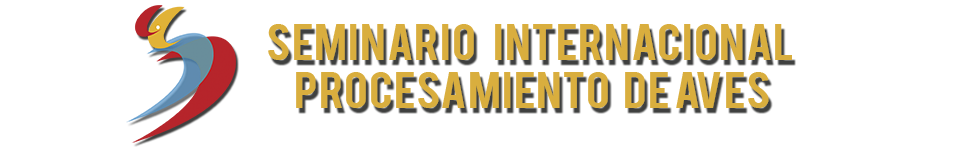 “Actualización  Conceptual, Oportunidades de Mejoramiento y Gerencia”Información Personal___________________________________________________________Nombre completo (como desea que aparezca en el certificado del curso)______________________________________Profesión______________________________________Empresa_______________________________________Cargo______________________________________Dirección______________________________________Ciudad, País______________________________________Teléfonos                  _______________________________________E-Mail_________________________Fecha ¿Necesita carta de invitación del evento?